Minutes for the Senate Executive CommitteeDate and Time: May 10, 2023, 3:30 p.m. – 5:00 p.m.Location: Zoom Virtual MeetingPresiding: Ernest Ialongo, Chair of Senate Present: Vice-Chair of Senate, Hector Soto; SEC Senators Thomas Beachdel; Catherine Lewis; Diana Macri; Carlos Rivera, Natasha Yannacañedo. SGA Representatives: Jose Gonzalez; Kathy Disla.Excused Absence: Unexcused Absence: 0 Minutes Prepared by: Carlos Rivera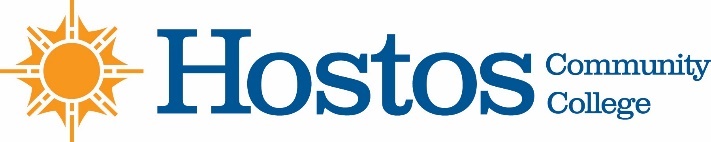 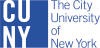 TOPICDISCUSSIONDECISION / ACTIONCall to OrderProfessor Ialongo called the meeting to order at 3:30 p.m.TOPICDISCUSSIONDECISION / ACTIONAcceptance of AgendaMotion to accept SEC AgendaAccepted as pre-circulatedTOPICDISCUSSIONDECISION / ACTIONApproval of Minutes SEC Minutes March 29, 2023, meetingSenate MinutesApril 20, 2023, meetingAccepted as pre-circulatedAccepted with minor correction.TOPICDISCUSSIONDECISION / ACTIONChair’s ReportVaried elections for Senate (Hostos Association, Aux., FSDC)The recent Credits for Prior Learning (CPL) presentation is now on the College-Wide Curriculum Committee website.Update on Meeting of Senate Chair with Provost and Academic Deans

The following items will go  under New Business: 

1. Strategic Planning Update – Dean Babette Audant2. Article on online teaching – Prof. Craig BernardiniTOPICDISCUSSIONDECISION / ACTIONCurricular ItemsProf. Hutchins provided an update on the following curricular items:Liberal Arts Option Change: 
Psychology – Research OptionBLS 161
Pathways SubmissionSPA 111New CourseHUM 100
Course ChangeTOPICDISCUSSIONDECISION / ACTIONApproval of May 18, 2023, Senate agenda.We will add Senate Ad Hoc JUSTICE Committee to the Reports of the Senate Standing CommitteesUnanimous approvalTOPICDISCUSSIONDECISION / ACTIONNew Business & AnnouncementsAdjournment. 4:56